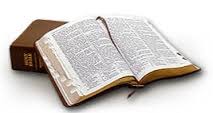 "Prevent truth decay. Brush up on your scriptures."